Видим во всем хорошееПозитивный человек отличается тем, что он имеет привычку видеть во всем хорошее. Он использует благодарность, радуется своим успехам, наслаждается каждым мгновением жизни.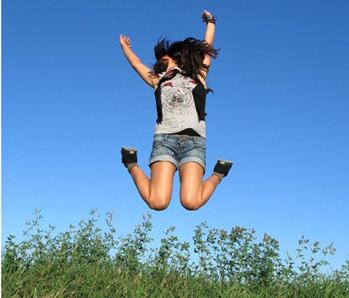 Вот несколько простых упражнений:1. Сделайте для себя привычкой перед сном вести дневник благодарности, записывая в него все хорошее, что случилось с вами сегодня.2. Замечайте в каждой неудаче зерно успеха.3. Обращайте внимание на положительные черты во внешности и характере людей, с которыми вы встречаетесь.4. Сделайте для себя хотя бы 1 приятность каждый день. Полезные советы, чтобы мыслить позитивно:Проводите больше времени с самим собой.Заменяйте негативные мысли положительными.Любите себя безусловно.Благодарите других и дарите им похвалу.Каждый день делайте себя счастливой (ым).Фокусируйтесь на том, чего хотите привлечь, а не от чего избавиться.Цените свою индивидуальность.Посылайте любовь в мир.Замечайте в неудачах успех.Окружите себя приятными людьми.Ищите поводы для смеха.Дарите себе и другим улыбку.Представляйте свои желания материализованными.Для того, чтобы научиться мыслить позитивно нужно время, поэтому будьте терпеливы, не ждите быстрых результатов, а радуйтесь своим маленьким победам, которые затем приведут вас к большим успехам.